سلسلة تمارينللمستوى الاولى بكالوريادرس شغل و قدرة قوةتمرين 1ينزلق جسم صلب(S) كتلتهm=200g  فوق سكةAB , نطبق عليه قوة شدتهاF=1N .احسب شغل كل من القوة و وزن الجسم خلال انتقال منA  إلىB  طوله  في الحالات التالية , و حدد طبيعة الشغل .تمرين 2تنتقل نقطة تأثير قوة حسب مسارABC يتم تحديده في معلم(Oxy)  .نعبر عن متجهة القوة بالعلاقة :  1. احسب شغل القوة خلال الانتقال منA  الىC  .2. استنتج قدرة القوة علما أن مدة انجاز هذا الشغل هي : Δt=20s  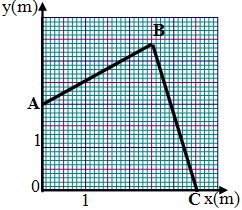 تمرين 3لجر جسم(S) كتلتهm=200kg  بسرعة ثابتة فوق سطح مائل بزاوية β =30°  بالنسبة للمستوى الأفقي .نستعمل محركاM يشتغل بقدرة800W  . تكون شدة القوة المطبقة من طرف الحبل على هيT=1000N  .اجرد القوى المطبقة على(S) و مثلها على الشكل بدون سلم . احسب سرعة(S) و استنتج المسافةAB  التي يقطعها خلال المدة الزمنية Δt=12,5s  .اعتمادك على مبدأ القصور , احسب شدة قوة الاحتكاك التي نعتبرها ثابتة طول المسارAB  .احسب شغل جميع قوى المطبقة على(S) خلال الانتقال . كم يساوي مجموع هذه الأشغال ؟ استنتج .تمرين 4يشتغل ملفاف , شعاعهr=10cm  , بواسطة مدورةOA  كتلتها مهملة و طولهاL=50cm .1. عين شدة القوة التي يجب تطبيقها عموديا على المدورة عند طرفها لرفع حمولة كتلتهاm=2kg  في حركة منتظمة .2. ما شغل هذه القوة عندما تنجز المدورة عشر دورات ؟3. لإنجاز نفس الشغل , نستبدل المدورة بمحرك ينجز خمس دورات في الثانية .ما قدرة هذا المحرك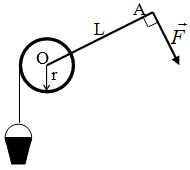 تمرين 5نرفع جسما(C) كتلتهm=10kg  بسرعة ثابتةv=4m.s-1  بواسطة الجهاز الممثل التالي:حيث نطبق القوة شدتها40N   و نعطي :r=4cm  وR=10cm  .f1 و f2 خيطين كتلتاهما مهملتان و غير مدودين ولا ينزلقان على مجريي البكرة .عند انتقال نقطة تأثير القوة بالمقدار يرتفع الجسم(C) بالمقدار.عبر عن بدلالةوr وR .احسب شغل و قدرة القوة عندما يرتفع الجسم(C) بالمسافة.استنتج المدة الزمنية اللازمة لرفع الجسم(C) بهذه المسافة.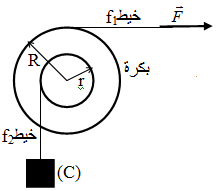 إذا علمت أن التماس بين البكرة و محور دورانها يتم بالاحتكاك. احسب M عزم مزدوجة الاحتكاك الذي نعتبره ثابتا.عند اللحظةt  نحرق الخيط f2 و نبقي القوة.و بعد انجاز البكرة دورتين كاملتين تصبح سرعتها الزاوية. احسب JΔعزم قصور البكرة بالنسبة للمحور(Δ) .